Curriculum Vitae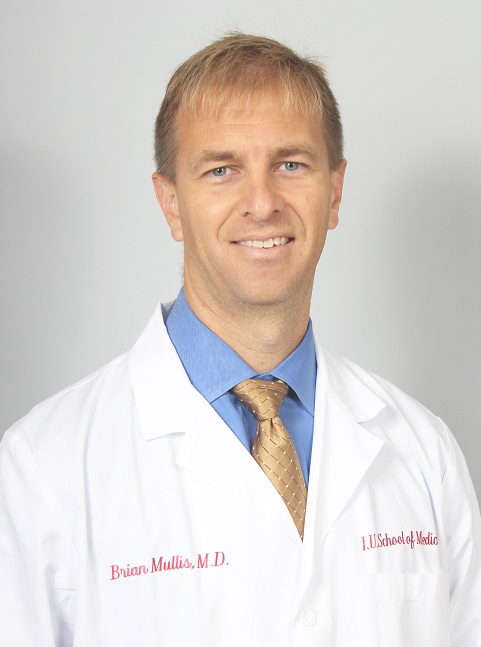 Brian Mullis, MDChief, Orthopaedic Trauma ServiceEskenazi Health, Fifth Third Bank Building720 Eskenazi Avenue2nd  Floor, Suite 2-NIndianapolis, IN 46202Assistant: 317-880-3600Office: 317-880-3591Fax: 317-880-0138E-mail: bmullis@iupui.eduEDUCATION	 Orthopaedic Institute	Orthopaedic Trauma Fellowship, 2006University of North Carolina Department of Orthopaedics	General Surgery Internship, 2000Orthopaedic Surgery Residency (6-year Program), 2005	University of  of Medicine	M.D. with Distinction, 1999	 of  at 	B.S. Chemistry (Biochemistry Track) Highest Honors with Distinction, 1995HONORS AND AWARDS	Indiana University Department of Orthopaedics		• Howard Rosen Award, 2007		   AO junior faculty award elected by senior faculty for Residents Course• IU Ortho Teacher of the Year, 2008 and 2011		   Elected by the Chief Residents• IU SOM Teacher of the Year for Surgery Subspecialties, 2009		   Selected by IU medical school class of 2009• Best Doctors in America, 2010-2015   Top 5% of physicians in America recommended by peers• Top Docs in Indianapolis, 2012, 2015-present   Top Orthopaedists in Indianapolis Monthly• Jay L Grosfeld Award, 2012   Selected annually based on trauma care in the state of Indiana• Orthopedics This Week Top North American Traumatologists, 2015   One of 19 Trauma surgeons selected• International Assoc of Orthopedic Surgeons Top Doctor, 2015-2016• Grateful Patient Recognition Eskenazi Health, 2016• AAOS Achievement Award, 2017   For active national achievement in teaching, research, and service	University of North Carolina Department of Orthopaedics		• Musculoskeletal Course Resident Teaching Award, 2001		   elected by 2nd year medical students taking MSK course		• William C. Patton Award, 2005		   elected by Ortho residents for Chief contributing most to their education	University of North Carolina School of Medicine		• Alpha Omega Alpha, 1998		• Merit Scholarship, 1996-1997, 1997-1998, and 1998-1999		• NIH Summer Grant, 1996		• Phi Beta Kappa, 1995RESEARCH	Publications (selected):		Peer-Reviewed JournalsDahners LE & Mullis BH “Effects of Nonsteroidal Anti-Inflammatory Drugs on Bone Formation and Soft-Tissue Healing.”  Journal of the American Academy of Orthopaedic Surgeons Vol. 12, No. 3, p. 139-143, 2004Mullis BH & Dahners LE “Hip Arthroscopy to Remove Loose Bodies Following Hip Trauma.” Journal of Orthopaedic Trauma Vol. 20, No. 1, p. 22-26, 2006Mullis BH, Copland ST, Weinhold PS, Miclau T, Lester GE, & Bos GD  “Effect of COX-2 Inhibitors and Non-Steroidal Anti-inflammatory Drugs on a Mouse Fracture Model.” Injury Vol. 37, No. 9, p. 827-837, 2006Mullis BH, Karas SG, and Kelley SS “Characterization of a Consistent Radiographic Finding in Chronic ACL Deficiency: The Posteromedial Osteophyte.” The American Journal of Orthopedics Vol. 36, No. 9, p. 494-497, 2007Mullis BH & Sagi HC “Minimum One-Year Follow-up for Patients with Vertical Shear Sacro-iliac Joint Dislocations Treated with Ilio-sacral Screws: Does Joint Ankylosis or Anatomic Reduction Contribute to Functional Outcome”? Journal of Orthopaedic Trauma Vol. 22, No. 5, p. 293-298, 2008Cannada LK, Taghizadeh S, Murali J, Obremskey WT, DeCook C, and Bosse MJ (Mullis BH site PI and co-author by Vancouver model). “Retrograde Intramedullary Nailing in Treatment of Bilateral Femur Fractures” Journal of Orthopaedic Trauma Vol. 22, No. 8, p. 530-534, 20087.   Foulk DM and Mullis BH “Hip Dislocations”, Journal of 		      	      the American Academy of Orthopaedic Surgeons Vol. 18, No. 4, p. 	    	      199-209, 20108.    FLOW Investigators (Mullis BH site PI) “Fluid lavage of open        wounds (FLOW): design and rationale for a large, multicenter        collaborative 2 x 3 factorial trial of irrigating pressures and solutions        in patients with open fractures.” BMC Musculoskelet Disord Vol. 11,        No. 85, p. 1-14. 20109.   Evanson BJ, Mullis BH, and Anglen JO “Nonunion of a            Pertrochanteric Femur Fracture Due to Gunshot Wound.” American          Journal of Orthopaedics Vol. 40, No. 1, p. E5-E9, 2011		  10. Glassner, PJ and Tejwani NC (Mullis BH site PI and co-author by                                       Vancouver model) “Failure of Proximal Femoral Locking  			       Compression Plate: A Case Series”, Journal of Orthopaedic Trauma 			       Vol. 25, p. 76-83, 2011                        11. Watters J, Anglen JO, and Mullis BH “The Role of Debridement in 			       Low-Velocity Civilian Gunshot Injuries Resulting in Pelvis Fractures: 		       a Retrospective Review of Acute Infection and Inpatient Mortality”, 			       Journal of Orthopaedic Trauma Vol. 25, p. 150-155, 2011		 12.   Petrisor B et al. (Mullis BH one of 273 co-authors in alphabetical 			       order) “Fluid lavage of open wounds (FLOW): a multicenter, blinded, 			       factorial pilot trial comparing alternative irrigating solutions and 			       pressures in patients with open fractures” J Trauma Vol. 71, No. 3, p. 			       596-606, 2011 13.  Bassuener SR, Mullis BH , Harrison RK, Sanders R, “Use of 		          Bioabsorbable Pins in Surgical Fixation of Comminuted Periarticular         Fractures”, Journal of Orthopaedic Trauma Vol. 26, No. 10, p. 607-		      610, 2012	         	 14.  Cha E, Ertl JP, Mullis BH “A Case Report: Combined Periprosthetic 			       Acetabulum Fracture and Pelvic Ring Injury”, Journal of Orthopaedic 			      Trauma Vol. 26, e43-45, 2012 		 15.   McDowell S, Mullis BH, Knight BS, Dahners LE “Modified Ollier 			      Transtrochanteric Approach for the Treatment of Acetabular    			       Fractures”, Orthopedics Vol. 35, No. 2, p. 92 (full article 			       Orthosupersite.com 20120123-03), 2012 		16.  Zielinski SM, Viveiros H, Heetveld MJ, Swiontkowski MF, Bhandari 			      M, Patka P, Van Lieshout EM; FAITH trial investigators (Mullis BH 			      site PI and co-author by Vancouver model). Central coordination as an 	       	      alternative for local coordination in a multicenter randomized 				      controlled trial: the FAITH trial experience. Trials. Jan 8;13:5, 2012		17. Hebert-Davies J, Laflamme GY, Rouleau D; HEALTH and FAITH 			      investigators (Mullis BH site PI and co-author by Vancouver model). 			      Bias towards dementia: Are hip fracture trials excluding too many 			      patients? A systematic review. Injury. 43(12):1978-84, 2012	            18.  Cannada LK, Taylor RM, Reddix R, Mullis BH, Moghadamian E,  			       Erickson M and the South East Fracture Consortium “The Jones-			       Powell Classification of Open Pelvic Fractures: A Multi Center Study 			       Evaluating Mortality Rates” J Trauma Acute Care Surg. 74(3):901-6, 		       2013 	            19.  Bethel, Levenda, Hogg, Alge, Chu, Mullis BH “Compressive 				       Loading Causes Unique Mechanism of Failure in Second Generation 			       Sliding Hip 1 Screw” Int. J. Medical Engineering and Informatics.       5(4):311-320, 2013 20.  Bogdan Y, Tornetta P, Leighton R, Dahn U,  Sagi H, Nalley C,         Sanders D, Siegel J, Mullis BH, Bemenderfer T, Vallier H, Boyd A,        Schmidt A, Westberg JR, Egol K, Kottmeier S, Collinge C        “Treatment and Complications in Orthopaedic Trauma Patients with        Symptomatic Pulmonary Embolism” Journal of Orthopaedic Trauma        Suppl 1:S6-9, 2014 21.  Mullis BH, Fisk E, Weaver D, Zhao Q, Daggy J “Anemia versus        Transfusion: The Risk of Complications in Orthopaedic Trauma            Patients”, American Journal of Orthopaedics 44(1):E11-6, 2015		22.  Andersen D, Popescu V, Cabrera ME, Shanghavi A, Gomez G, 			       Marley S, Mullis BH, Wachs J “Virtual annotations of the surgical 			       field through an augmented reality transparent display” Visual 				       Computer epub May 27, 2015		23.  Litrenta J, Saper D, Tornetta P 3rd, Phieffer L, Jones C, Mullis B, 			       Egol K, Collinge C, Leighton R, Ertl W, Ricci W, Teague D, Ertl JP 			       “Does Syndesmotic Injury Have a Negative Effect on Functional 			       Outcome? A Multicenter Prospective Evaluation.” Journal of 				       Orthopaedic Trauma, 29(12):569-573, 2015		24.  Bhandari M, Devereaux PJ, Einhorn TA, Thabane L, Schemitsch EH, 			       Koval KJ, Frihagen F, Poolman RW, Tetsworth K, Guerra-Farfán E, 			       Madden K, Sprague S, Guyatt G; HEALTH Investigators (Mullis BH 			       site PI and co-author by Vancouver model). Hip fracture evaluation 			       with alternatives of total hip arthroplasty versus hemiarthroplasty 			       (HEALTH): protocol for a multicentre randomised trial. BMJ Open. 			       2015 Feb 13;5(2):e006263		25.  Burgers PT, Poolman RW, Van Bakel TM, Tuinebreijer WE, 				       Zielinski SM, Bhandari M, Patka P, Van Lieshout EM; HEALTH and 			       FAITH Trial Investigators (Mullis BH site PI and co-author by 			       Vancouver model). “Reliability, validity, and responsiveness of the 			       Western Ontario and McMaster Universities Osteoarthritis Index for 			       elderly patients with a femoral neck fracture.” J Bone Joint Surg Am. 			       2015 May 6;97(9):751-7		26.  FLOW Investigators (Mullis BH site PI and co-author by Vancouver 			       model). “A Trial of Wound Irrigation in the Initial Management of  		       Open Fracture Wounds.” NEJM  Oct 8, 2015 epub		27.  DʼAlleyrand JC, Lewandowski LR, Forsberg JA, Gordon WT, 		       Fleming ME, Mullis BH, Andersen RC, Potter BK. “Combat-Related     		       Hemipelvectomy: 14 Cases, a Review of the Literature and Lessons 		       Learned”.  Journal of Orthopaedic Trauma 2015 Dec;29(12):e493-8		28.  Tornetta P, Litrenta J, Firoozabadi R, Vallier H, Egol K, Mullis B, 			       Jones C, Schemitsch E, Kruppa C, Bhandari M, Leighton R, Sanders 			       D, Collinge C, “Dynamizations and Exchanges: Success Rates and 			       Indications”. Journal of Orthopaedic Trauma 2015 Dec;29(12):569-		       73		29.  Mullis BH and Siegel J “Now That I’m in Charge: What Do I Do?” 			       accepted to Journal of Orthopaedic Trauma 2015 Nov;29 Suppl 			       11:S12-4		30.  Zhang L, Zhang W, Mullis B, Liu D, Xiong Q, Lv H, Ji X, Peng Y, 			       Tang P. “Percutaneous Anterior Column Fixation for Acetabulum 		       fractures, Does it Have to Be Difficult?” J Orthop Trauma. 2016 			       Jan;30(1):e30-5. doi: 10.1097/BOT		31.  Andersen D, Popescu V, Cabrera M, Shanghavi A, Gomez G,		       Marley S, Mullis B, Wachs J. “Medical Telementoring Using an		       Augmented Reality Transparent Display” Surgery. Jun; 159(6):1646-			       53. doi: 10.1016/j.surg.2015.12.016. Epub 2016 Jan 21.		32.  Andersen D, Popescu V, Cabrera ME, Shanghavi A, Gomez G, 			       Marley S, Mullis B, Wachs J. “Avoiding Focus Shifts in Surgical 			       Telementoring Using an Augmented Reality Transparent Display” 			       Stud Health Technol Inform. 2016;220:9-14		33.  Turner C, Hiatt S, Mullis B “Fact or Fiction: Is Orthopaedic Follow-			        up Worse for Penetrating Trauma?” Am J Orthop. 2016 		        Sep/Oct;45(6):E331-E334.		34.  Mullis BH, Fajardo A, Laughlin M “Combined Orthopaedic and 			       Vascular Injuries” Invited manuscript submitted to JBJS Reviews 			       March 2017		35.  Hire J, Boyer P, Israel H, Cannada L, Mir H, Halvorson J, Della 			       Rocca G, Ming B, Mullis B, Deshpande C “Treatment and Outcomes 			       of Patients with Ipsilateral Acetabular and Femur Fractures:		       a Multicenter Retrospective Analysis” submitted to J Orthop Trauma 			       June 2016		Other JournalsStockwell DW & Mullis BH “Bilateral Distal Femur Fractures: A Case Report.”  Orthopaedic Journal Vol. 1, p. 62-64, 2007Grygotis M & Mullis BH “Advances in orthopaedic surgery: The Management of Osteoporotic Fracture and Nonunions.” Physicians Practice. September 2008: A1-A5Watters J & Mullis BH “A Retrospective Analysis of Pelvic Fractures Associated with Open Wounds.”  Orthopaedic Journal Vol. 2, p. 76-77, 20084.   Mullis BH, Ertl JP, and Lindvall EM “An Occult Knee Dislocation       Treated with Patellar Olecranization.”  Orthopaedic Journal                  Vol. 3, p 84-86, 2009		Peer-Reviewed Book Chapters		LeCroy CM, Mullis BH, Carmack DB, Milbrandt TA, Anderson DG “Trauma.”  Review of Orthopaedics, 4th edition; Edited by Miller MD, W.B. Saunders Company, 2004Mullis BH and Anglen JO “Open Reduction Internal Fixation and Closed Reduction Percutaneous Fixation of Femoral Neck Fractures.” Operative Techniques in Orthopaedic Surgery, 1st edition; Section Editor Tornetta P, Lippincott Williams & Wilkins, 2010Mullis BH and Anglen JO “Hip Trauma.” Orthopaedic Knowledge Update, 10th edition; Section Editor Cannada L, American Academy of Orthopaedic Surgeons, 2011McDowell S, Mullis BH. “Radial and Ulnar Shaft, Monteggia, and Galeazzi Fractures.” In: Archdeacon MT, Anglen JO, Ostrum RF, Herscovici D Jr, eds. Prevention and Management of Common Fracture Complications. Thorofare, NJ: SLACK Incorporated: 111-120, 2012Mullis BH: Techniques of Anterior Pelvic Fixation. Instructional Course Lectures 2012;61:19-25Mullis BH and Anglen JO “Open Reduction Internal Fixation and Closed Reduction Percutaneous Fixation of Femoral Neck Fractures.” Operative Techniques in Orthopaedic Surgery, 2nd edition; Section Editor Tornetta P, Lippincott Williams & Wilkins, 2015Mullis BH and Anglen JO “Intramedullary Fixation for Proximal Humerus Fractures: Applications and Technical Lessons.” Advanced Reconstruction: Shoulder 2 Abrams J, Bell R and Tokish J eds. AAOS/ASES, accepted May 2016Mullis BH & DeFalco C “Hip Dislocations and Femoral Head Fractures.” Orthopaedic Knowledge Update Trauma 5 Section Editor Jeray K, AAOS/OTA, revision submitted February 2016		Peer-Reviewed Electronic PublicationsMullis BH, and Bos GD “External Hemipelvectomy.”  Orthopaedic Care: Medical and Surgical Management of Musculoskeletal Disorders. Edited by Koman LA, www.orthotextbook.net, Journal of the Southern Orthopaedic Association, 2003Mullis BH: “Managing the Open Fracture.” American Academy of Orthopaedic Surgeons Web site: Orthopaedic Knowledge Online, Vol. 6, No. 5: http://www5.aaos.org/oko/partners/ota/main.cfm. Accessed May 29, 2008.3.   Mullis BH: “Managing the Open Fracture.” American Academy of Orthopaedic Surgeons Web site: Orthopaedic Knowledge Online 2010;8(8): http://www5.aaos.org/oko/partners/ota/main.cfm. Accessed August 30, 2010. 		4.    Mullis BH, Shively KD, and Anglen JO: “ORIF and CRPP of the 			       Femoral Neck.” Orthopaedia Main. In: Orthopaedia - Collaborative       		      Orthopaedic Knowledgebase. Created Jun 05, 2010 12:17. Last 			      modified Jul 06, 2011 05:54 ver.15. Retrieved 2011-07-06, from 		                  http://www.orthopaedia.com/x/EgoCAg.5.   Mullis BH “Open Fractures.” OTA Resident Spring Fracture Course       Module, April 20126.   Mullis BH “Talus Fractures.” OTA Resident Fall Course Module,       October 2013Research Presentations (selected):		International“Effect of COX-2 Inhibitors and NSAIDS on a Mouse Fracture Model.” American Orthopaedic Association (poster);  June 2002National“Effect of COX-2 Inhibitors and NSAIDS on a Mouse Fracture Model.” Orthopaedic Research Society (poster, presenter); Dallas, TX Feb 2002“Results of Posterior Fixation for Vertically Unstable Sacroiliac  Dislocation.” OTA (podium, presenter); Phoenix, AZ October 2006“Results of Posterior Fixation for Vertically Unstable Sacroiliac Dislocation.” AAOS (podium, presenter); San Diego, CA February 		       2007“Retrograde Intramedullary Nailing in Bilateral Femur Fractures.”     OTA (poster, co-author); Boston, MA October 2007“Morbidity and Mortality of Open Pelvic Fractures Using the Jones-Powell Classification.” OTA (poster, co-author); Dallas, TX October 2008 “Morbidity and Mortality of Open Pelvic Fractures Using the Jones-Powell Classification.” AAOS (poster, co-author); Las Vegas, NV February 2009 		7.   “Does Anemia or Transfusion Increase the Risk of Complication in 			      Orthopaedic Trauma Patients?” AAOS (podium, corresponding 			       author); San Diego, CA February 2011		8.    “Does Anemia or Transfusion Increase the Risk of Complication in 			      Orthopaedic Trauma Patients?” OTA (poster, corresponding author); 			      San Antonio, TX October 20119.    “A Modified Olllier Transtrochanteric Approach for the Treatment of        Acetabular Fractures” OTA (poster, corresponding author); San         Antonio, TX October 2011 10. “The Fate of Patients After a Staged Nonunion Procedure for Known             Infection” OTA (podium, co-author); San Antonio, TX October 2011		11.  “Posterolateral Antiglide vs Lateral Plating for SE Pattern Ankle         Fractures: A Multicenter Randomized Control Trial” AAOS (podium,         co-author); San Antonio, TX October 201112. “The Fate of Patients After a Staged Nonunion Procedure for Known             Infection” AAOS (poster, co-author); San Francisco, CA February         201213.  “Posterolateral Antiglide vs Lateral Plating for SE Pattern Ankle         Fractures: A Multicenter Randomized Control Trial” AAOS (podium,         co-author); San Francisco, CA February 201214.  “Second Generation Locking Sliding Hip Screw Shows Catastrophic         Failure in Biomechanical Testing” AAOS (podium, corresponding         author); San Francisco, CA February 201215.  “Posterolateral Antiglide vs Lateral Plating for SE Pattern Ankle         Fractures: A Multicenter Randomized Control Trial” AOA (poster,         co-author); Washington, DC June 201216.  “The Fate of Patients After a Staged Nonunion Procedure for Known             Infection” AOA (poster, co-author); Washington, DC June         201217.  “Retrograde Nailing of Proximal Femur Fractures” OTA (podium, co-        author); Minneapolis, MC Oct 201218.  “Combat-Related Hemipelvectomy: Eleven Cases, a Review of the         Literature and Lessons” SOMOS (podium, co-author); Naples, FL         December 201219.  “Treatment and Complications in Orthopaedic Trauma Patients with         Pulmonary Embolism” AAOS (podium, co-author); Chicago, IL         March 201320. “Combat-Related Hemipelvectomy: Eleven Cases, a Review of the        Literature and Lessons” AAOS (podium, co-author); Chicago, IL        March 201321.  “Retrograde Nailing of Proximal Femur Fractures” AAOS (podium,           co-author); Chicago, IL March 201322.  “Treatment and Complications in Orthopaedic Trauma Patients with         Pulmonary Embolism” AOA (podium, co-author); Denver, CO        June 201323.  “Spacer Composition Influences Properties of the Masquelet         Membrane in Animals and Observed Gene Expression Patterns Of         Inducible Membranes in Humans” OTA (podium, co-author);         Phoenix, AZ October 201324.  “Fact Or Fiction For Penetrating Trauma: Is Follow-Up Worse?”         OTA (poster, corresponding author); Phoenix, AZ October 2013		25.  “Dynamizations and Exchange Nailing: Success Rates And         Indications” OTA (podium, co-author); Phoenix, AZ October 201326.  “Locked Plating vs. Retrograde Nailing for Distal Femur Fractures: A         Multicenter Randomized Trial” OTA (podium, co-author); Phoenix,         AZ October 201327. “Combat-Related Hemipelvectomy: Eleven Cases, a Review of the        Literature and Lessons” EOA (podium, co-author); Miami, FL        March 201428.  “Locked Plating vs. Retrograde Nailing for Distal Femur Fractures: A Multicenter Randomized Trial” AAOS (podium, co-author); New Orleans, LA March 201429.  “Dynamizations and Exchange Nailing: Success Rates and         Indications” AAOS (podium, co-author); New Orleans, LA March         201430.  “See-What-I-Do: Increasing mentor and trainee sense of co-presence            in trauma surgeries with the STAR platform” Joint Program            Committee-1 (podium, co-author); Fort Detrick, MD August 201531.  “See-What-I-Do: Increasing mentor and trainee sense of co-presence            in trauma surgeries with the STAR platform” Military Health System             Research Symposium (podium, co-author); Fort Lauderdale, FL         August 201532.  “Peroneal Irritation After Lateral Malleolar Fractures” OTA (podium         co-author); San Diego, CA October 201533.  “Open Ankle Fractures: What Predicts Infection?” OTA (podium         co-author); San Diego, CA October 201534.  “The Effect of Knee Flexion Contracture on Outcomes of Distal             Femur Fractures” OTA (podium co-author); San Diego, CA Oct 201535. “Surgery for Unilateral Sacral Fractures: Are the Indications Clear?”        OTA (podium co-author); San Diego, CA October 201536.  “Assessment of a Tranexamic Acid Protocol for Orthopedic Trauma           Surgery” Society of Critical Care Medicine 2016 Critical Care        Congress (poster, co-author); Orlando, FL February 201637.  “The Effect of Knee Flexion Contracture on Outcomes of Distal             Femur Fractures” AAOS (podium, co-author); Orlando, FL March         201638.  “Surgery for Unilateral Sacral Fractures: Are the Indications Clear?”        AAOS (podium, co-author); Orlando, FL March 201639.  "Treatment and Outcomes of Patients with Ipsilateral Acetabular and           Femur Fractures: A Multicenter Retrospective Analysis" Eastern        Orthopaedic Association; New Orleans, LA Oct 2016 
40.  “Combined Orthopaedic and Vascular Injuries: A Multicenter           Analysis” OTA (podium co-author); Washington, DC, Oct 201641.  “Does Operative Intervention Provide Early Pain Relief for Patients        with Undisplaced Unilateral Sacral Fractures?” OTA (podium co-       author); Washington, DC, Oct 201642.  “Open Reduction and Internal Fixation versus Closed Reduction and        Internal Fixation in Treatment of Young Adults with Femoral Neck        Fractures: a Multicenter Retrospective Cohort Study” OTA (podium        co-author); Washington, DC, Oct 201643.  “The Effect of Coronal Plane Angulation on the Outcomes of        Operatively Treated Distal Femur Fractures” OTA (podium co-       author); Washington, DC, Oct 201644.  “Treatment and Outcomes of Patients with Ipsilateral Acetabular and        Femur Fractures: a Multicenter Retrospective Analysis” OTA        (poster co-author); Washington, DC, Oct 2016Regional“The Role of Surgical Debridement in Low-Velocity Civilian Gunshot Injuries Resulting in Pelvis Fractures.” American ,  Chapter (poster); , IN November 2008ACTIVITIESIndiana University Department of Orthopaedics		• Chief, Orthopaedic Trauma Service IU SOM, 2006-2011		    Committees: OR, Trauma, Emergency Management		• Acting Chief of Orthopaedics, , 2007      		    Committees: Clinical Oversight, Medical Executive		• Education Committee for IU Orthopaedics, 2006-2011		• Research Committee for IU Orthopaedics, 2009 to present		• AO North America Orthopaedic Faculty, 2007 to present		• PMR Chairman Search Committee, 2008-2009		• Faculty Advisor for Ortho Student Interest Group, 2008-2016		• Orthopaedic Clerkship Director for IU ED residents, 2008 to present		• OTA Research Committee, 2009-2015		• ATLS Instructor, 2009 to present		• Board of Directors University Orthopaedic Assoc., 2010-present		• Advisor and Board Reviewer to Pearl IRB, 2011-2012		• Co-Chair, OR Committee Wishard/Eskenazi Hospital, 2011-present• Chief, Orthopaedic Trauma Service Eskenazi Health, 2013-present		    Committees: OR, Trauma. Emergency Management• IUHP Orthopaedic Service Line Council, 2013-2014• IU SOM IRB Consultant, 2013-present• OTA Spring Resident Course Co-Chair, 2013-2015• OTA Spring Resident Course Chair, 2015-2016• OTA Education Committee (ex officio), 2013-2017• OTA Education Committee, 2017-2020		• Orthopaedic Chairman Search Committee, 2014-present	Peer Review Publication Appointments		• Journal of Orthopaedic Trauma,    Associate Editor 2008 to present, Reviewer 2006-2008• Journal of the  of Orthopaedic        Surgeons, Reviewer 2008 to present		• Orthopaedic Knowledge Online, Reviewer 2008-present		• Journal of Trauma, Reviewer 2010 to present		• Journal of Orthopaedic Research, Reviewer 2013 to present		• International Journal of Clinical Transfusion Medicine, 		   Reviewer 2015 to present	Educational Course Faculty-National (Invited Lecturer to all Courses)		• OTA Basic Residents Course, Phoenix, AZ October 2006		• AO ORP Course St. Petersburg, FL December 2006		• AO Basic Residents Course, Reno, NV January 2007		• OTA Advanced Residents Course, Rosemont, IL March 2007• S&N Advanced Trauma Techniques, Memphis, TN April 2007• International Trauma Symposium, Aventura, FL September 2007		• OTA Basic Residents Course, Boston, MA October 2007		• OTA Advanced Residents Course, Dallas, TX May 2008		• OTA Basic Residents Course, Denver, CO October 2008		• AO Basic Residents Course, Indianapolis, IN May 2009		• OTA Basic Residents Course, San Diego, CA October 2009		• OTA Annual Meeting, San Diego, CA October  2009		• OTA Basic Residents Course, Baltimore, MD October 2010		• Medtronic Osteobiologic Summit, Miami, FL January 2011		• Synthes ORP Course, Minneapolis, MN April 2011		• OTA Comprehensive Residents’ Course, Chicago, IL April 2011		• Medtronic Osteobiologic (Chairman) San Francisco, CA May 2011		• S&N TSF Basic Course, New York City, NY June 2011		• AO Basic Residents Course, Chicago, IL August 2011		• Medtronic Osteobiologic Summit, Las Vegas, NV September 2011		• OTA Basic Residents Course (Moderator and Lecturer), San 				   Antonio, TX October 2011		• AO Basic Residents Course, Las Vegas, NV November 2011		• AAOS/OTA Strategies and Tactics in Orthopaedic Extremity 			   Trauma, Rosemont, IL December 2011		• AAOS/OTA Strategies and Tactics in Orthopaedic Extremity 			   Trauma, Rosemont, IL November 2012		• OTA Comprehensive Residents Course, Chicago, IL April 2013• Trauma Expert Interactions: Advanced Case Complications    Symposium, Boston, MA May 2013		• OTA Residents Course (Module Leader), Phoenix, AZ Oct 2013		• OTA Advanced Residents Course, Orlando, FL Jan 2014		• OTA Residents Course (Co-Chair), Rosemont, IL April 2014• S&N Masters Fracture Forum, Huntington, CA May 2014		• AO Basic Residents Course, Charlotte, NC January 2015		• AO Basic Residents Course, New Orleans, LA February 2015		• Biomet Elite Trauma Course, Miami, FL March 2015		• OTA Residents Course (Chair), Rosemont, IL April 2015		• Biomet Elite Trauma Course (Chair), Newark, NJ August 2015		• OTA Residents Course, San Diego, CA October 2015		• Zimmer Biomet Trauma Course, New York, NY November 2015		• OTA Residents Course (Chair), Rosemont, IL April 2016		• AO Basic Residents Course (Moderator), Minneapolis, MN Aug 2016		• AO Basic Residents Course, Orlando, FL Sep 2016		• OTA Annual Meeting, Washington DC Oct 2016		• Zimmer Biomet Trauma Course, San Francisco CA Oct 2016Educational Course Faculty-Regional (selected)• AO Advanced Technology Symposium, Indianapolis, IN August 2007• ATLS Instructor, Indianapolis, IN June 2009• ATLS Instructor, Indianapolis, IN October 2009• ATLS Instructor, Indianapolis, IN June 2010• ATLS Instructor, Indianapolis, IN Oct 2010• ATLS Instructor, Indianapolis, IN Feb 2011• ATLS Instructor, Indianapolis, IN June 2011• Synthes ORP Course (Moderator), Indianapolis, IN Oct 2011• ATLS Instructor, Indianapolis, IN October 2012• ATLS Instructor, Indianapolis, IN June 2013• ATLS Instructor, Indianapolis, IN February 2014• ATLS Instructor, Indianapolis, IN June 2015Invited Guest Lecturer – International• OTA/AAOS Webinar (Director), International Broadcast, Nov 2013• Annual Chinese Ortho Trauma Assoc. & Visiting Professor Peking    Union Medical Hospital and 301 Military Hospital, Beijing, China   March 2014• Rota Navy Hospital, Rota, Spain August 2014• OTA/AAOS Webinar series International Broadcast, Sep-Oct 2014• Mediware Webinar, International Broadcast, Jan 2016Invited Guest Lecturer – National• Portsmouth Naval Hospital, Portsmouth, VA February 2008		• OTA Young Practitioner’s Forum, Denver, CO October 2008		• AAOS Instructional Course Lecture, Las Vegas, NV February 2009		• Portsmouth Naval Hospital, Portsmouth, VA April 2009		• Portsmouth Naval Hospital, Portsmouth, VA August 2009		• AAOS Instructional Course Lecture, New Orleans, LA March 2010		• National Naval Medical Center, Bethesda, MD January 2011		• AAOS Instructional Course Lecture, San Diego, CA February 2011		• AOSSM Specialty Day, San Diego, CA February 2011		• Medtronic Osteobiologic Trauma, Denver, CO September 2011		• Medtronic Osteobiologic Trauma, Aspen, CO September 2011		• Aspen Valley Hospital Grand Rounds, Aspen, CO September 2011		• OTA Young Practitioner’s Forum, San Antonio, TX October 2011		• Society of Military Orthopaedic Surgeons (Moderator & Speaker)		   Naples, FL December 2012		• OTA Annual Meeting, Phoenix, AZ October 2013		• AAPA Annual Meeting , Atlanta, GA June 2014• OTA Young Practitioner’s Forum, Tampa, FL Oct 2014		• OTA Annual Meeting (Moderator & Speaker), San Diego, CA Oct 			   2015	Invited Guest Lecturer – Regional (selected)		• Trauma/Surgical CC Symposium, Indianapolis, IN November 2007		• EM Updates Symposium, Terre Haute, IN November 2007		• High Risk Medicine Symposium, Terre Haute, IN May 2008		• LaPorte Hospital Grand Rounds, Laporte, IN June 2009		• High Risk Medicine Symposium, Terre Haute, IN Nov 2009		• Trauma/Surgical CC Symposium, Indianapolis, IN October 2010		• Indiana ENA Symposium, Carmel, IN June 2011• Trauma/Surgical CC Symposium, Indianapolis, IN November 2012• IUH Methodist Trauma Symposium, Indianapolis, IN November 2013• Indiana State Association of Blood Banks Annual Meeting, 			   Indianapolis, IN September 2015Invited Interviews - National		• EmpowHer, Las Vegas, NV February 2009 						  http://www.empowher.com/users/dr-brian-mullis	• Synthes Podcast, San Antonio, TX October 2011Florida Orthopaedic Institute	Educational Course Faculty-International and National		• OTA Residents Basic Course, Ontario Canada, October 2005• Current Solutions in Orthopaedic Trauma, Orlando, FL Dec 2005EMPLOYMENT	Indiana University Department of Orthopaedics		• Assistant Professor, 2006-2012		• Associate Professor, 2012-2016		   Tenure awarded July 2013		• Program Director, 2015-present		• Professor, 2016-present		• Consulting Smith & Nephew (2007-2008, 2011, 2014), Stryker Biotech  (2007), Wyeth (2008), Medtronic (2011-2012), Synthes (2011-2012),  Biomet (2014-2015), Zimmer Biomet (2015-present), ConvaTec (2015- 2016), Acelity (2016), Advisory Board for Doctors Only (2015-present),    BoneSupport (2016)Florida Orthopaedic Institute• Orthopaedic Trauma Fellow, 2005-2006	University of North Carolina Department of Orthopaedics		• Categorical 6-year Research Resident, 1999-2005		   General surgery internship, 1 year of research , 4 years Orthopaedics• Consulting   Pharmacia/Pfizer (2000)University of North Carolina School of Medicine		• UNC School of Medicine, Division of Orthopaedics, 1996		    research funded by NIH summer grant		• UNC School of Medicine, Division of Student Affairs, 1996-1997		    biochemistry large group (up to 160 students) tutorMILITARY EXPERIENCE (2001-2015)	• Commissioned United States Navy Reserve Dec 19, 2001	• National Defense Service Medal, 2003	• Sharpshooter Pistol Qualification, 2003	• Navy Achievement Medal, 2008	• Promoted to Commander, 2011	• Deployed to Afghanistan for Operation Enduring Freedom, 2012	• Navy Commendation Medal, Afghanistan Campaign Medal, Overseas 	  	  Service Ribbon, Sea Service Deployment Ribbon, Global War on Terrorism 	  Service Medal, NATO-ISAF medal, Armed Forces Reserve with 	   	 	  Mobilization ribbon, Navy Unit Commendation, 2012PROFESSIONAL MEMBERSHIPS	• Orthopaedic Trauma Association, 2006-present	• Indiana Orthopaedic Society, 2008-present	• Fellow of American Academy of Orthopaedic Surgeons, 2009-present	• Fellow of American College of Surgeons, 2016-presentCERTIFICATIONS• American Board of Orthopaedic Surgery, July 2008 Part 2, recert July 2016 (expires 12/31/28)	• ATLS Instructor, July 2009-present (expires 6/28/17)	• Basic Life Support, January 2015 (expires January 2017)	• Advanced Cardiac Life Support, April 2015 (expires April 2017)ACTIVE MEDICAL LICENSES	• Indiana State Medical License, issued March 15, 2006